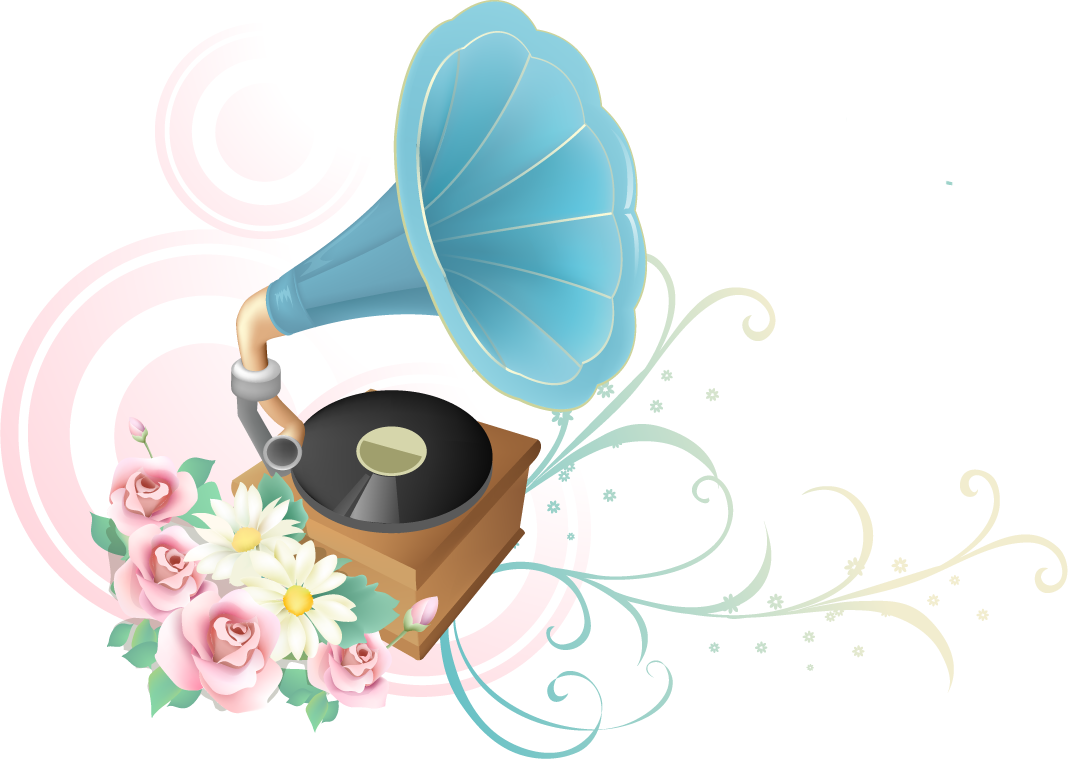 У період з 24лютого по 28 лютого 2014 року у школі проходив тиждень мистецтва «Вернісаж мистецтв». Проводила тиждень вчителька музичного мистецтва  Губинець С.Є.План заходів на мистецький тиждень:Цей час по-справжньому можна назвати мистецьким. Кожного дня учні мали змогу ближче познайомитися з світом прекрасного-музикою,образотворчим та декоративно-вжитковим  мистецтвом.Кожна дитина  мала змогу проявити свої здібності. Учні влаштували власну виставку малюнків, газет на музичну тематику та провели майстер-класи по різних видах декоративно-вжиткового мистецтва.Незабутньою була зустріч з музикою та піснею в конкурсно-розважальній програмі «Я люблю Україну» ..Глядачі були вдячні за таке прекрасне дійство.Запрошуємо і Вас переглянути світлини з цього свята.Виставка-конкурс малюнків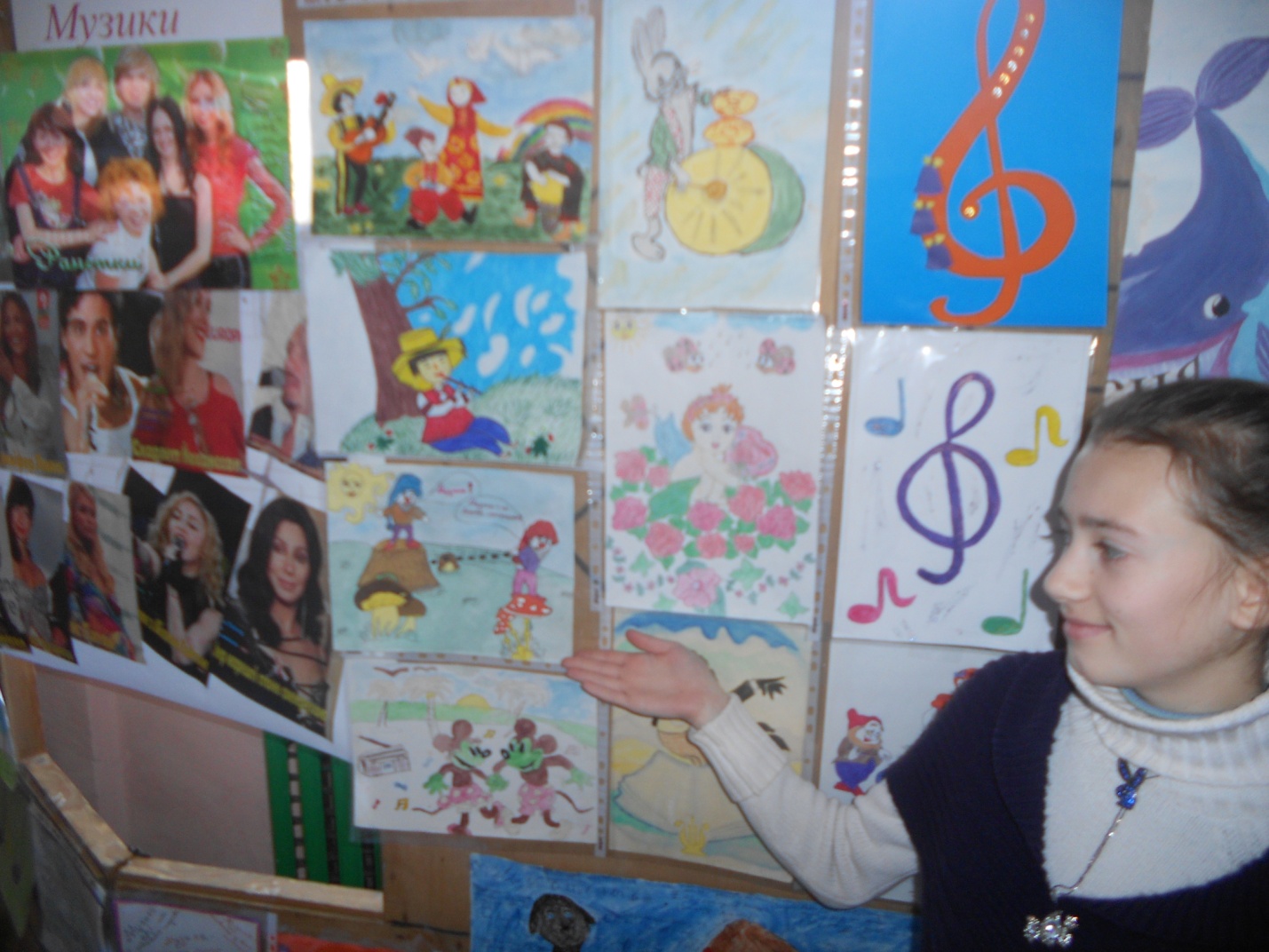 Музична конференція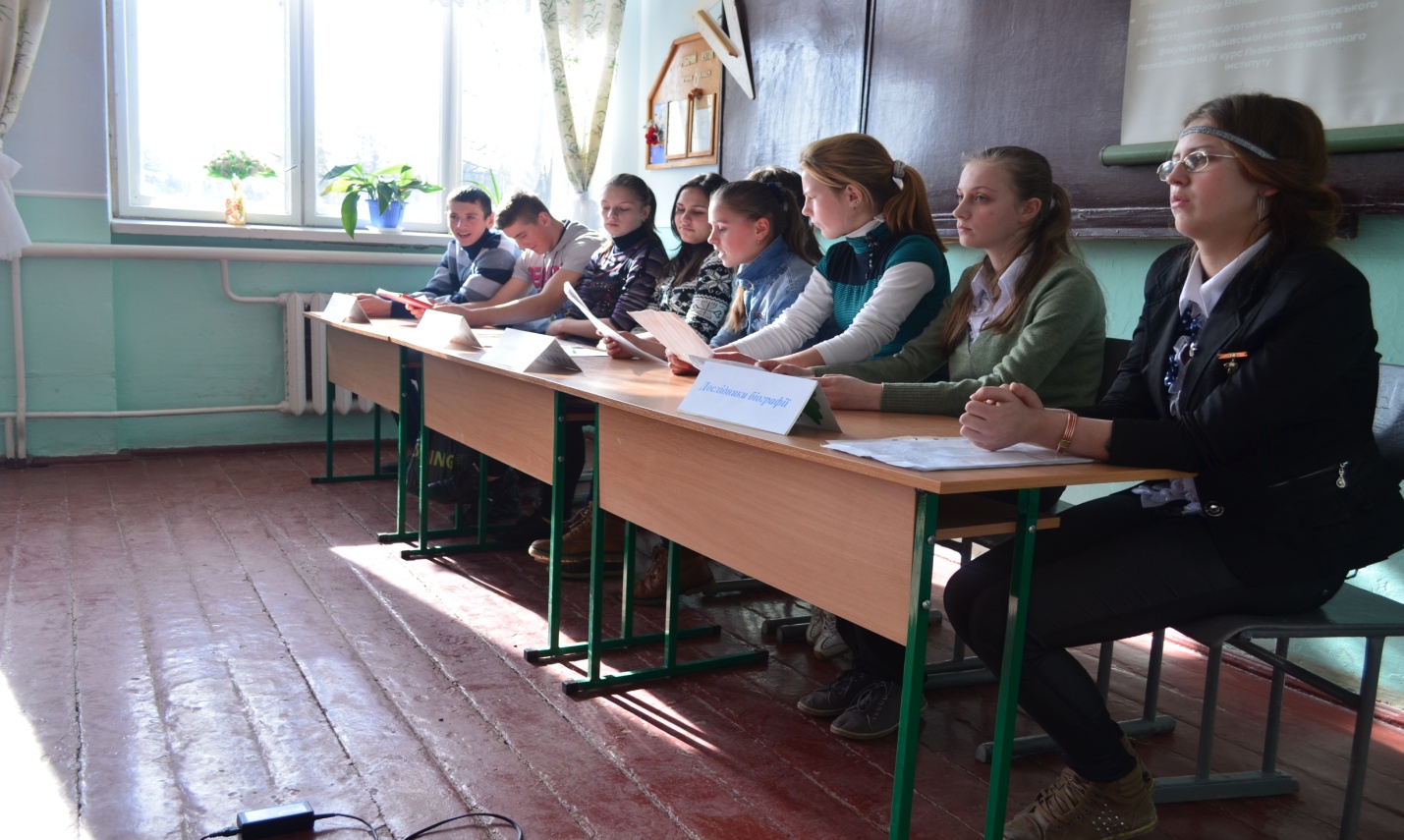 І частина конференції,присвячена 65-річниці з дня народження Володимира Івасюка (9 кл.)ІІ частина конференції «Чарівна квітка України», присвячена Квітці Цісик (8 кл.)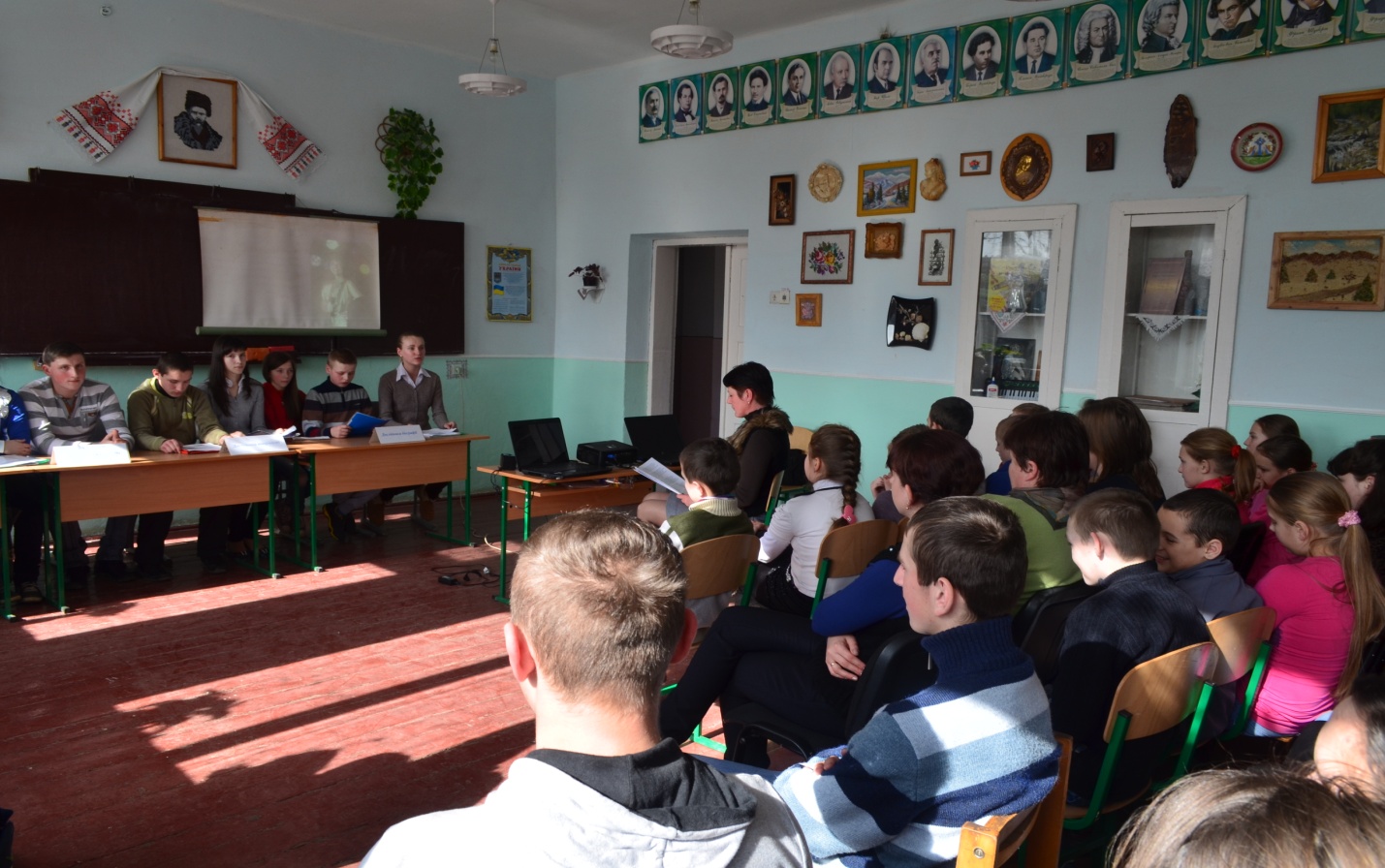 Знайомство з композитором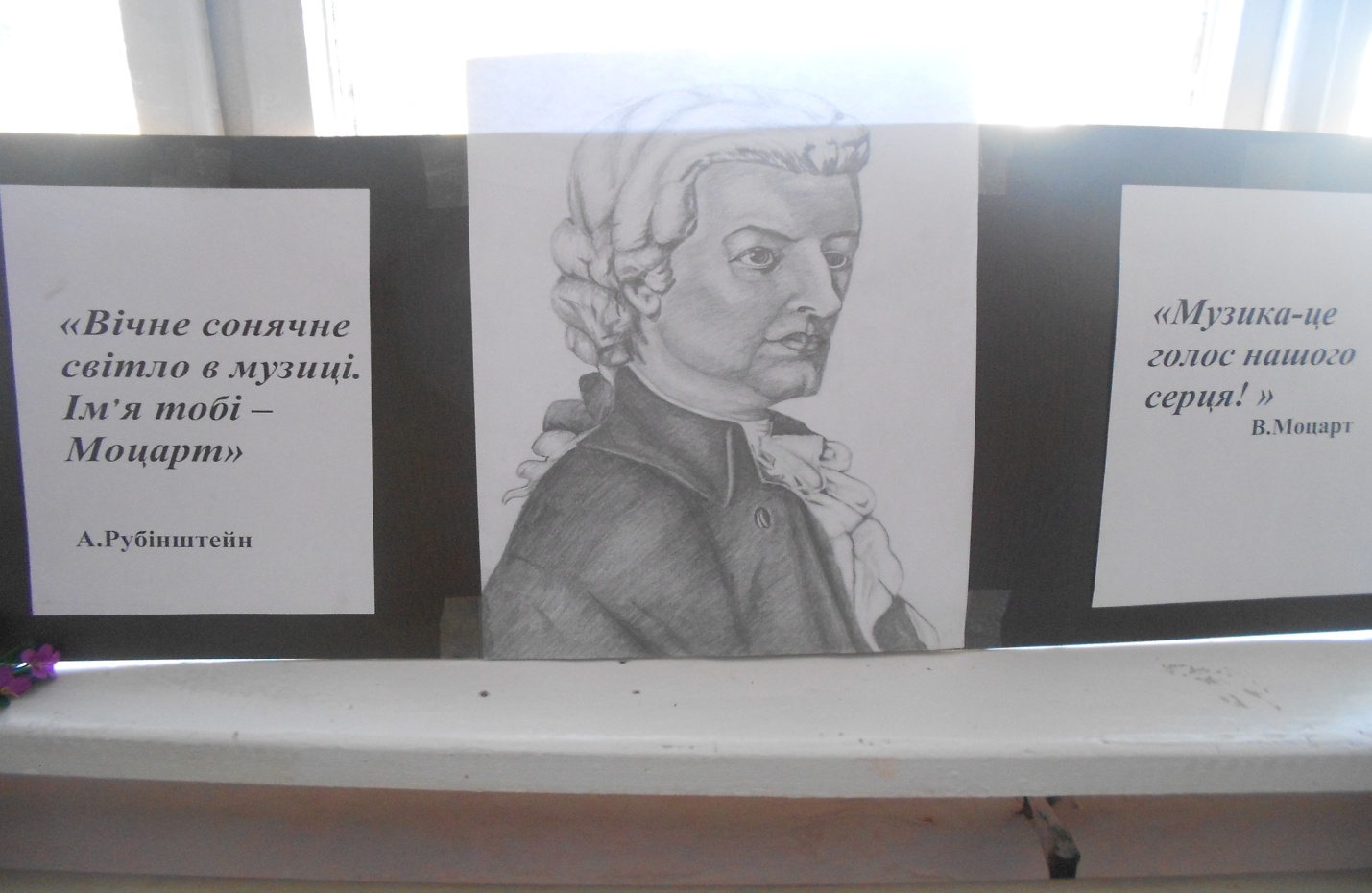 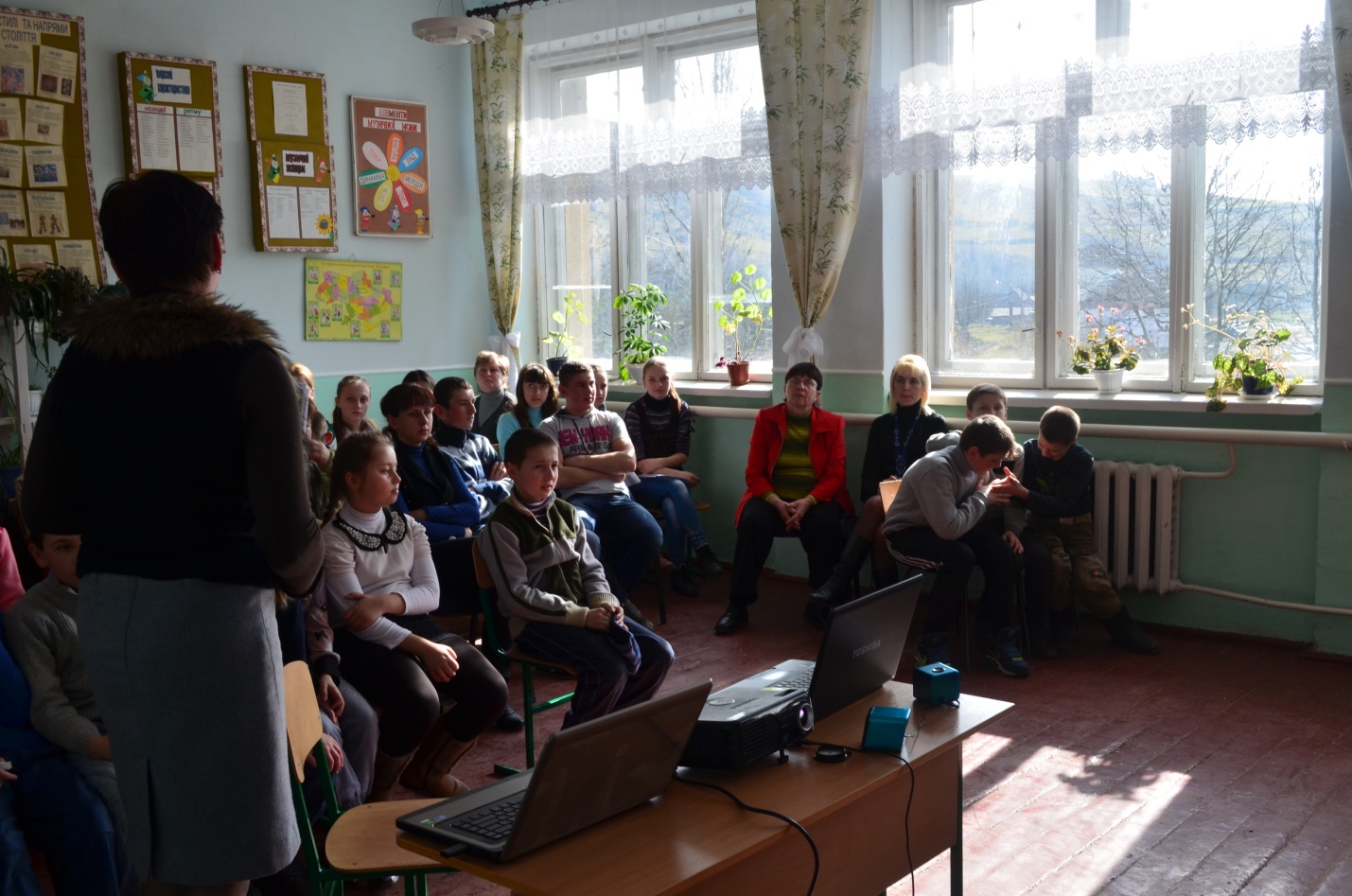 В.А.Моцарт  та Л.Бетховен- музиканти- генії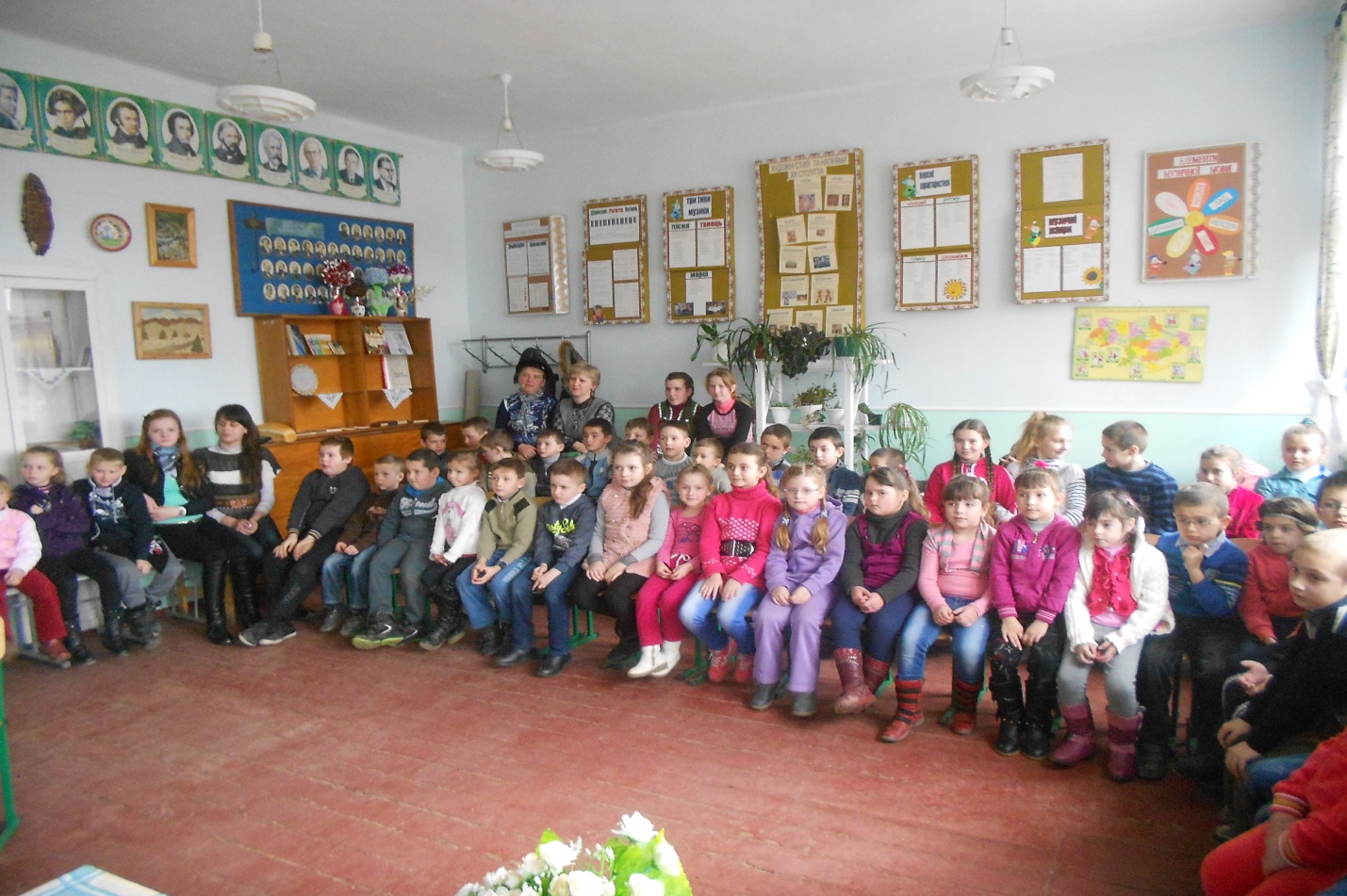 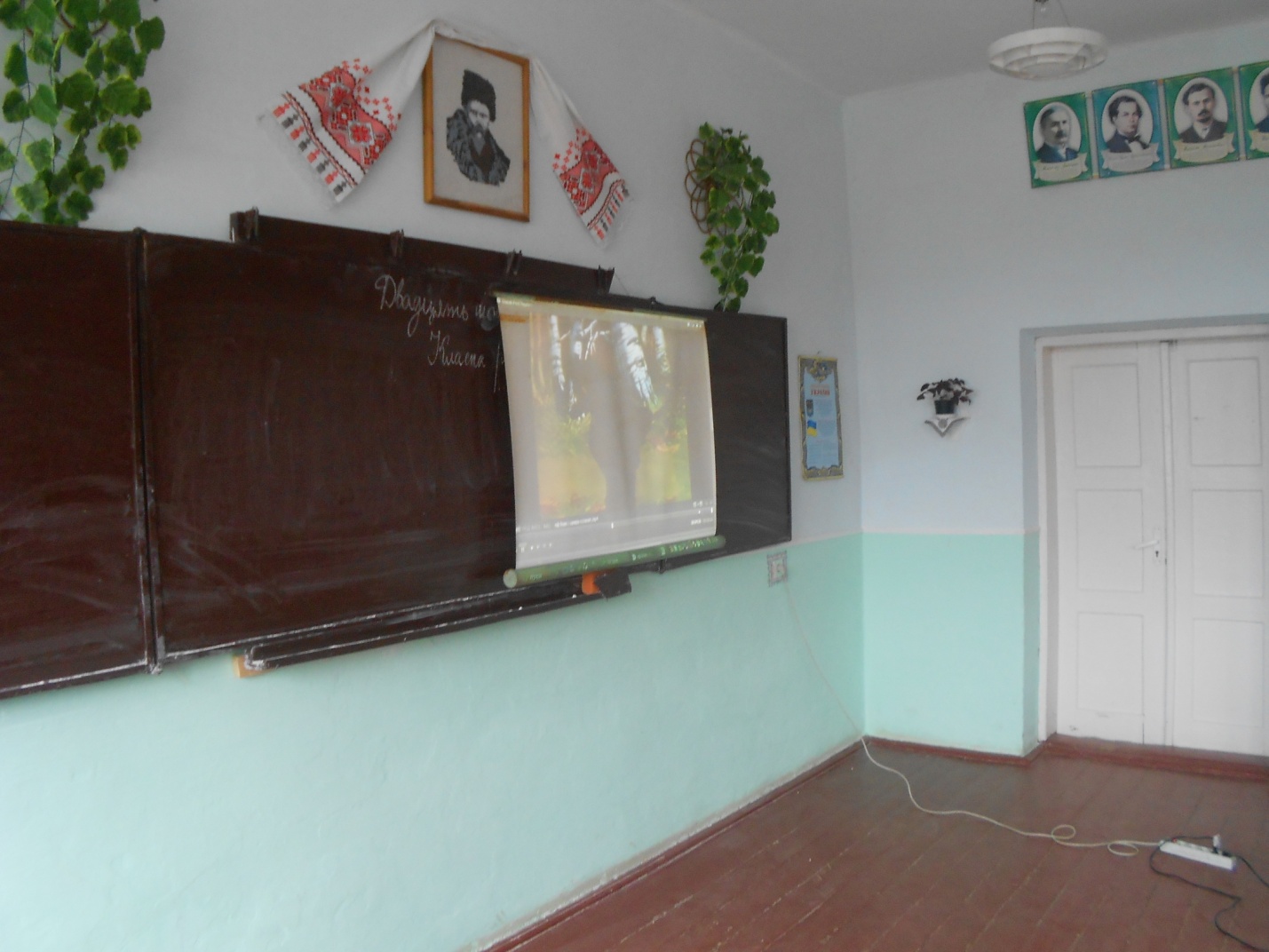 Перегляд симфонічної казки «Петрик і Вовк» С.Прокоф’єваВідкритий урок у 5 класі.Інструментальна музика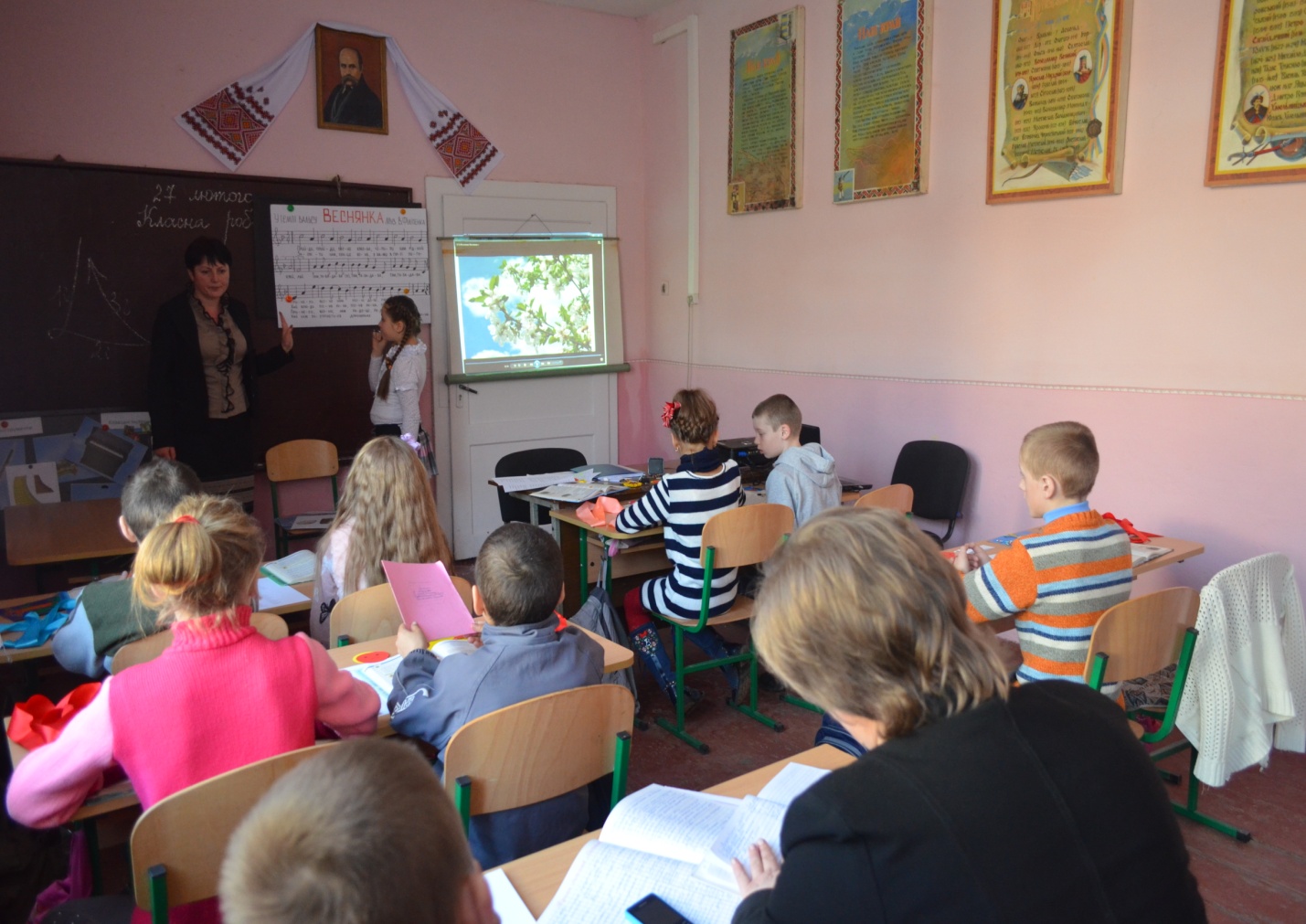 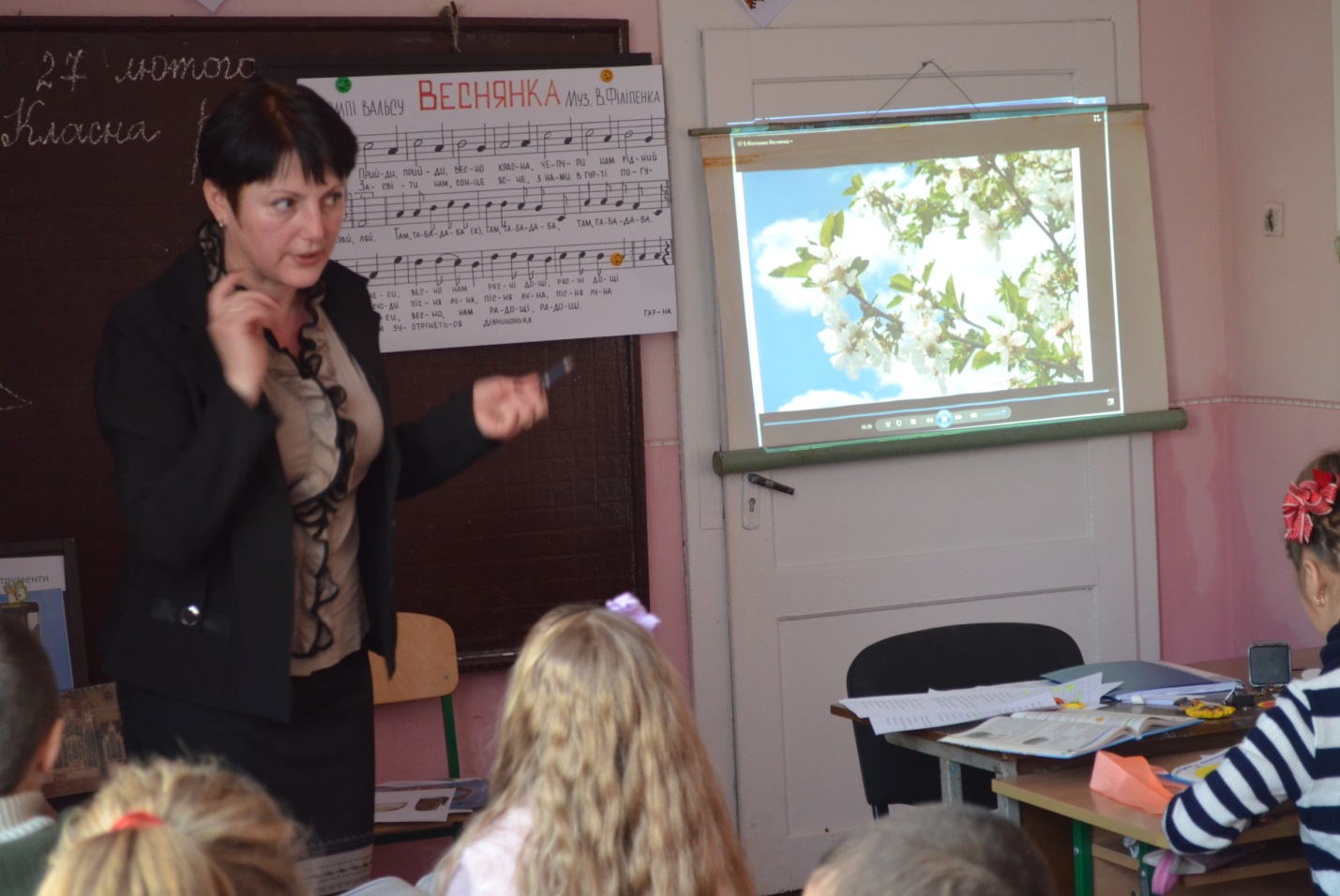 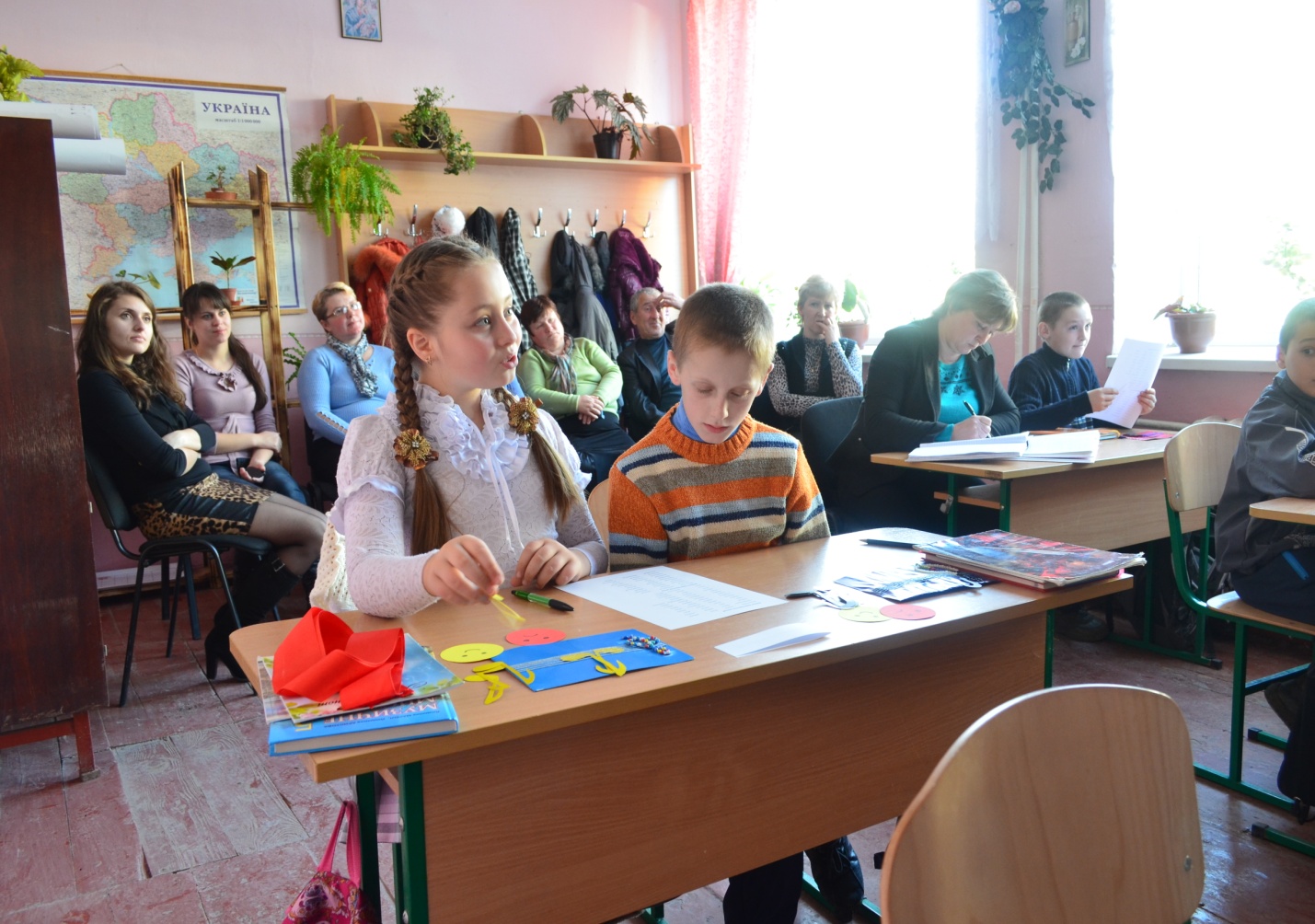 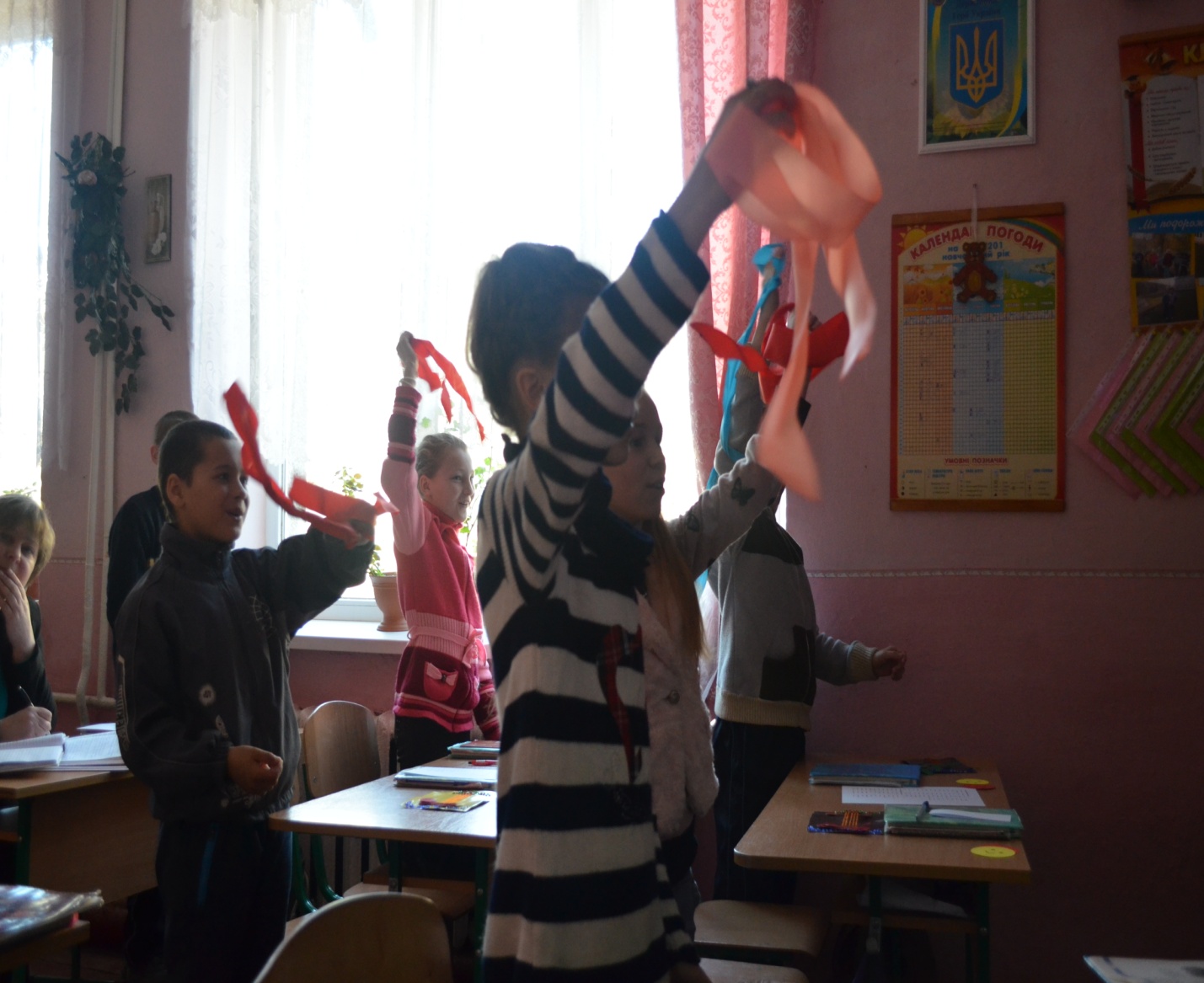 Проведення майстер-класів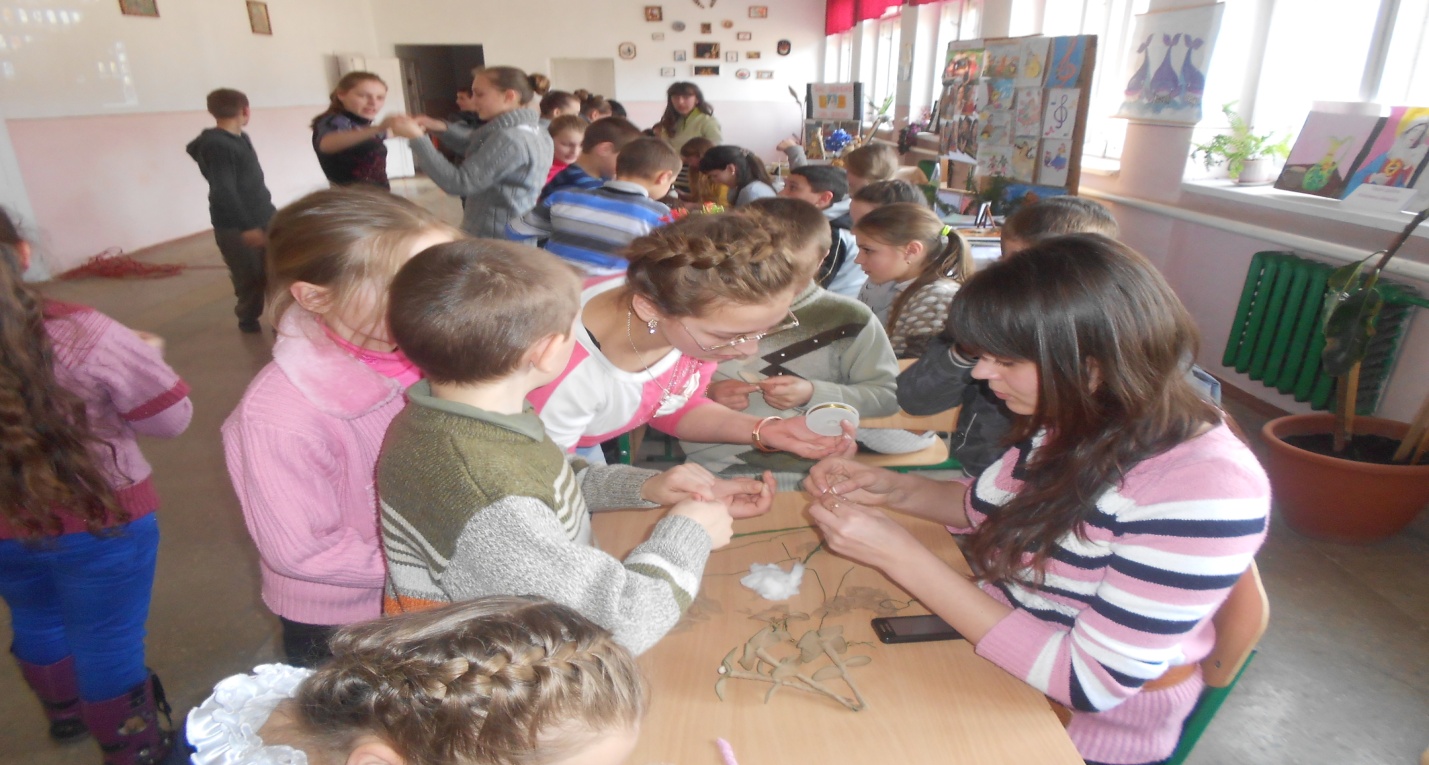 Виготовлення квітів з капрону і дроту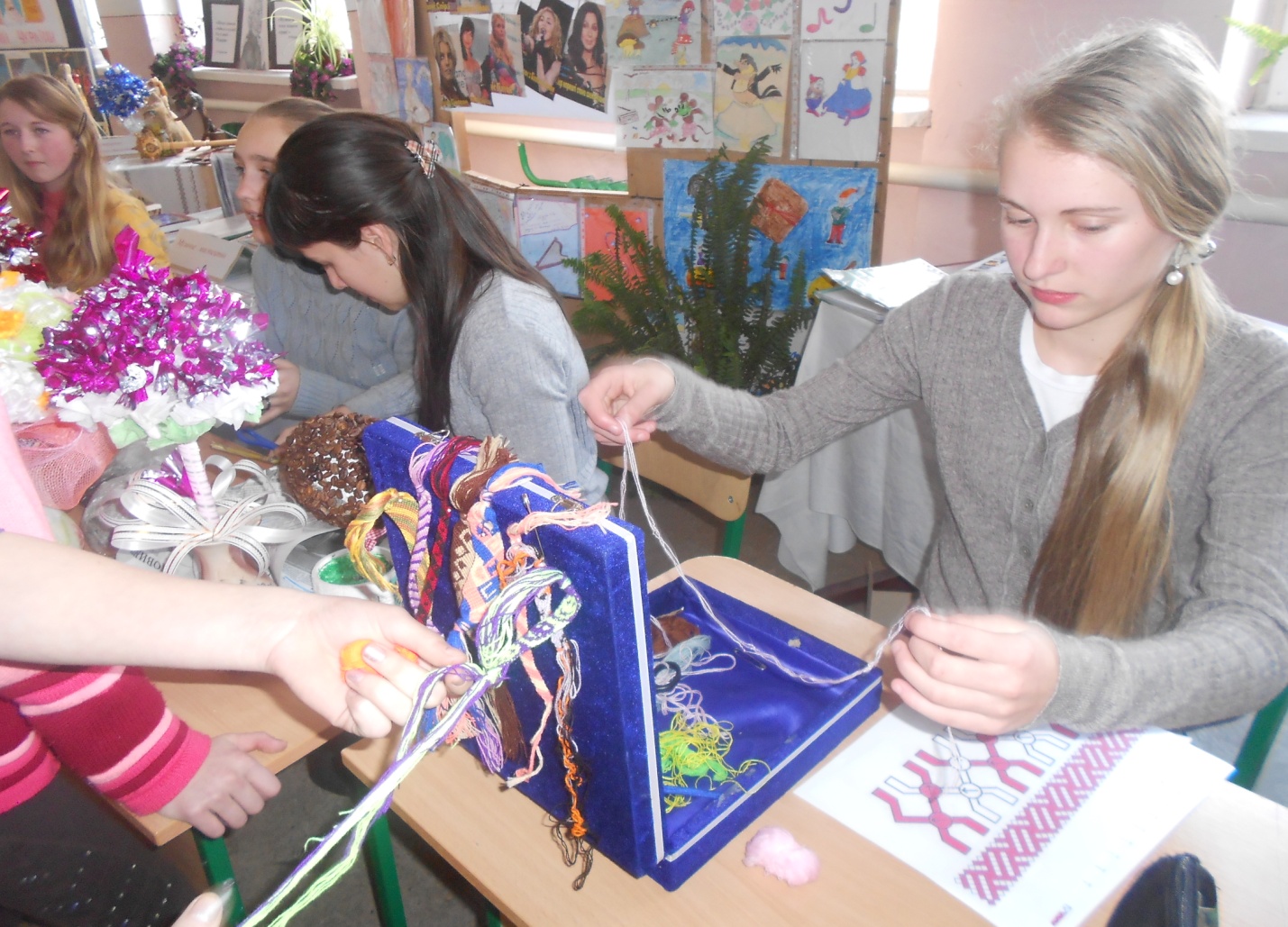 Виготовлення фенічок у техніці вузлоплетіння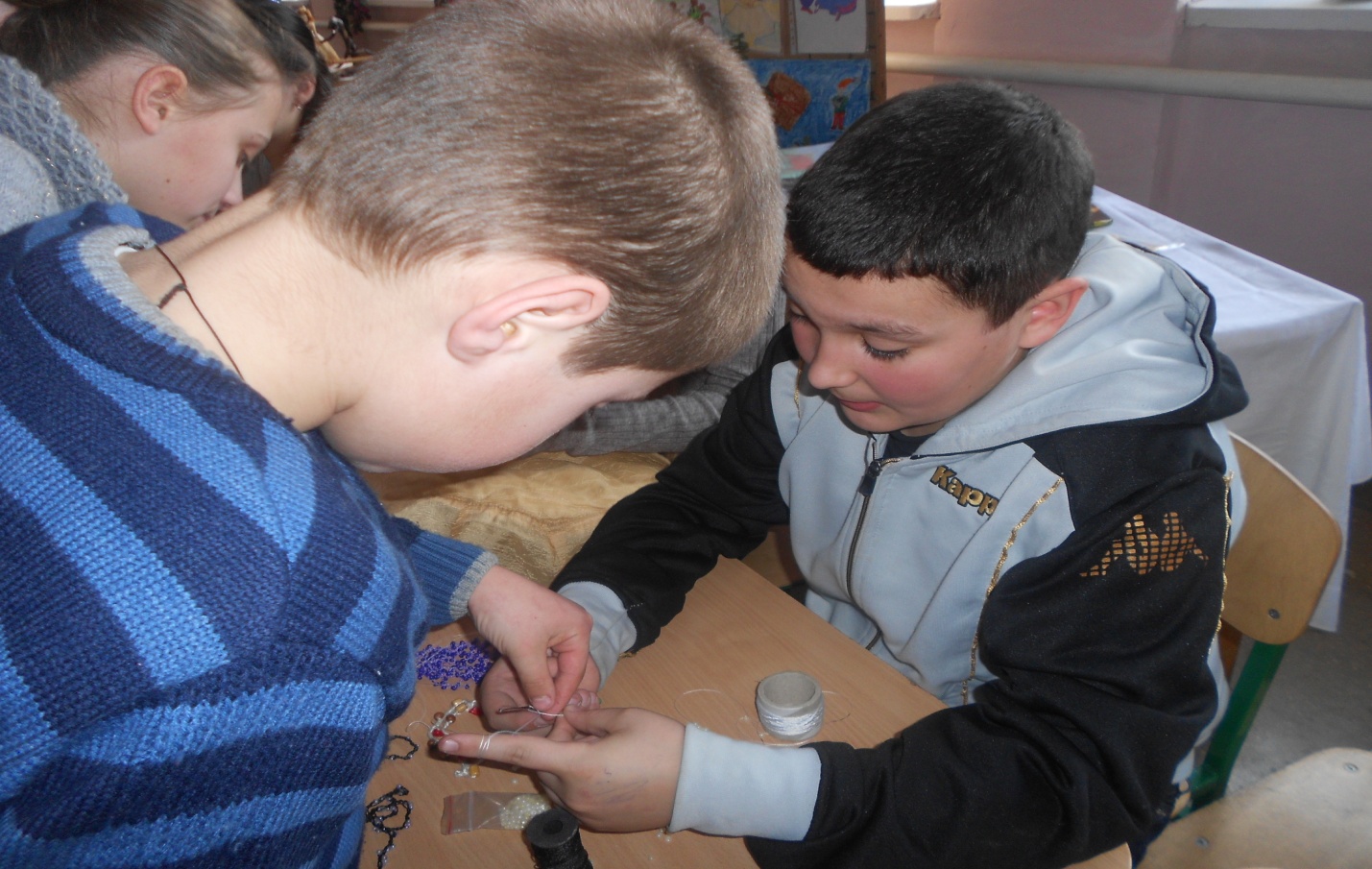      Виготовлення намиста з бісеру у техніці в’язання гачком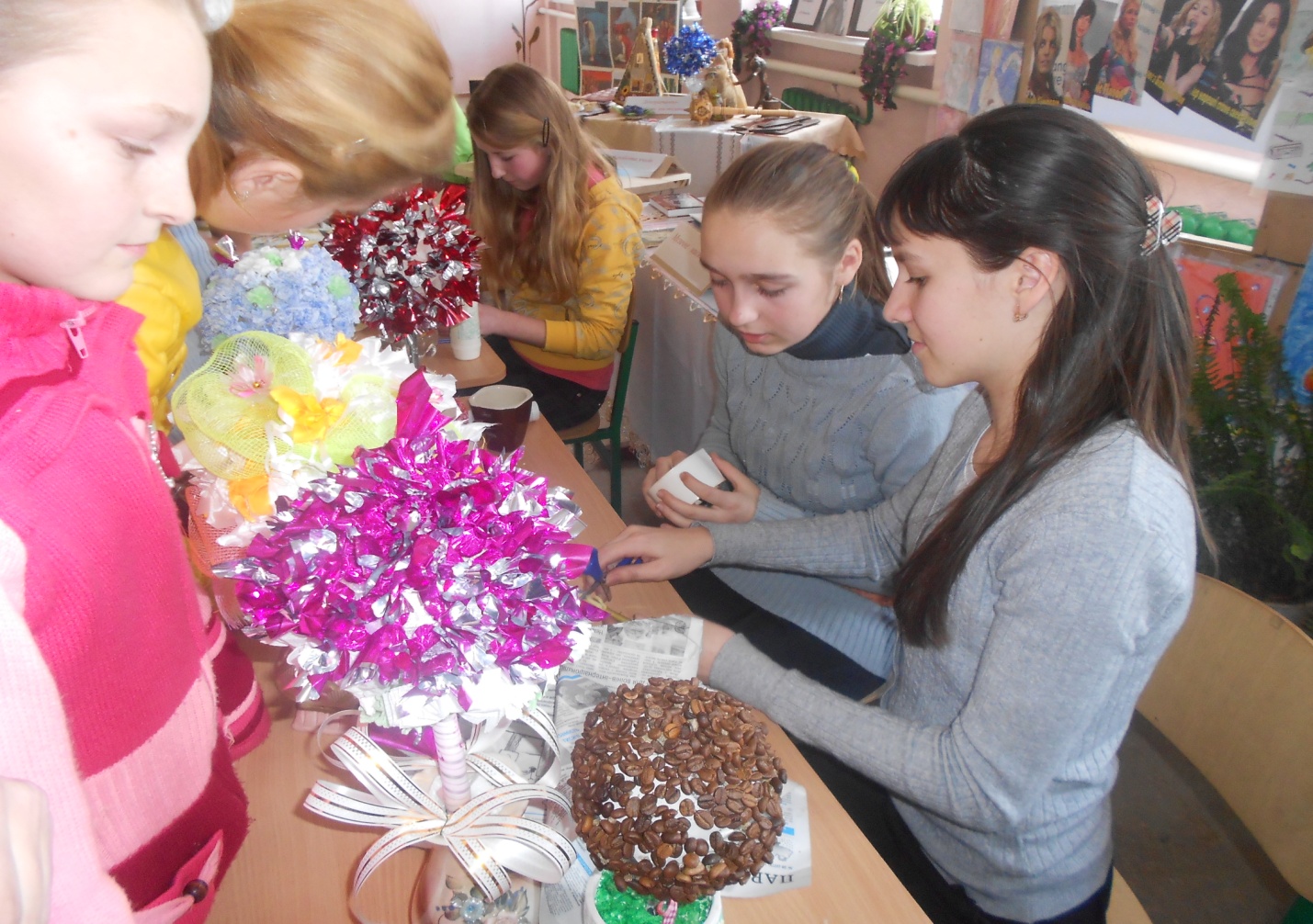 Виготовлення топіарію - «Дерева щастя»Музично-розважальне шоу «Я люблю Україну» Команда «Віртуози»-переможець!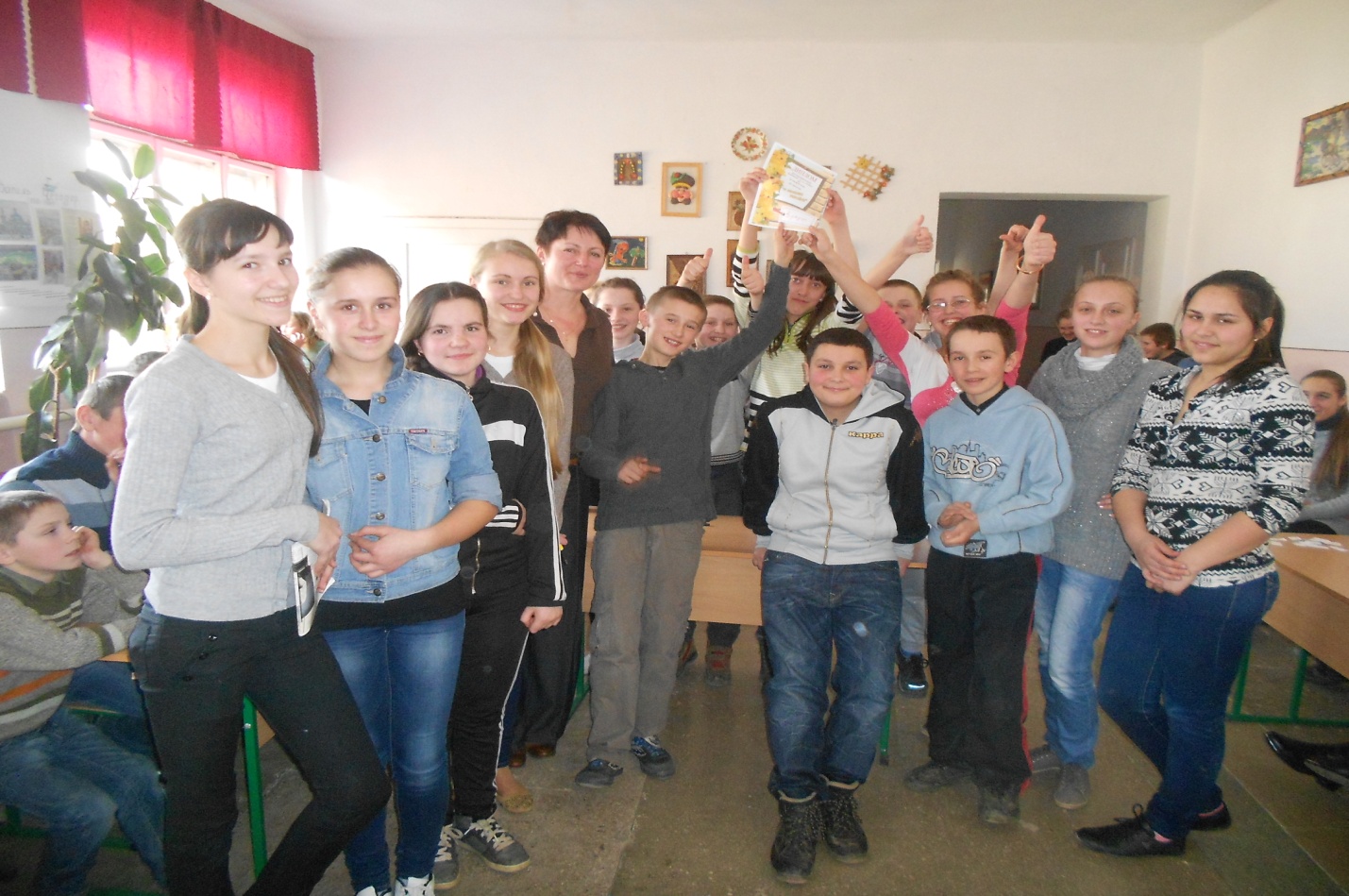 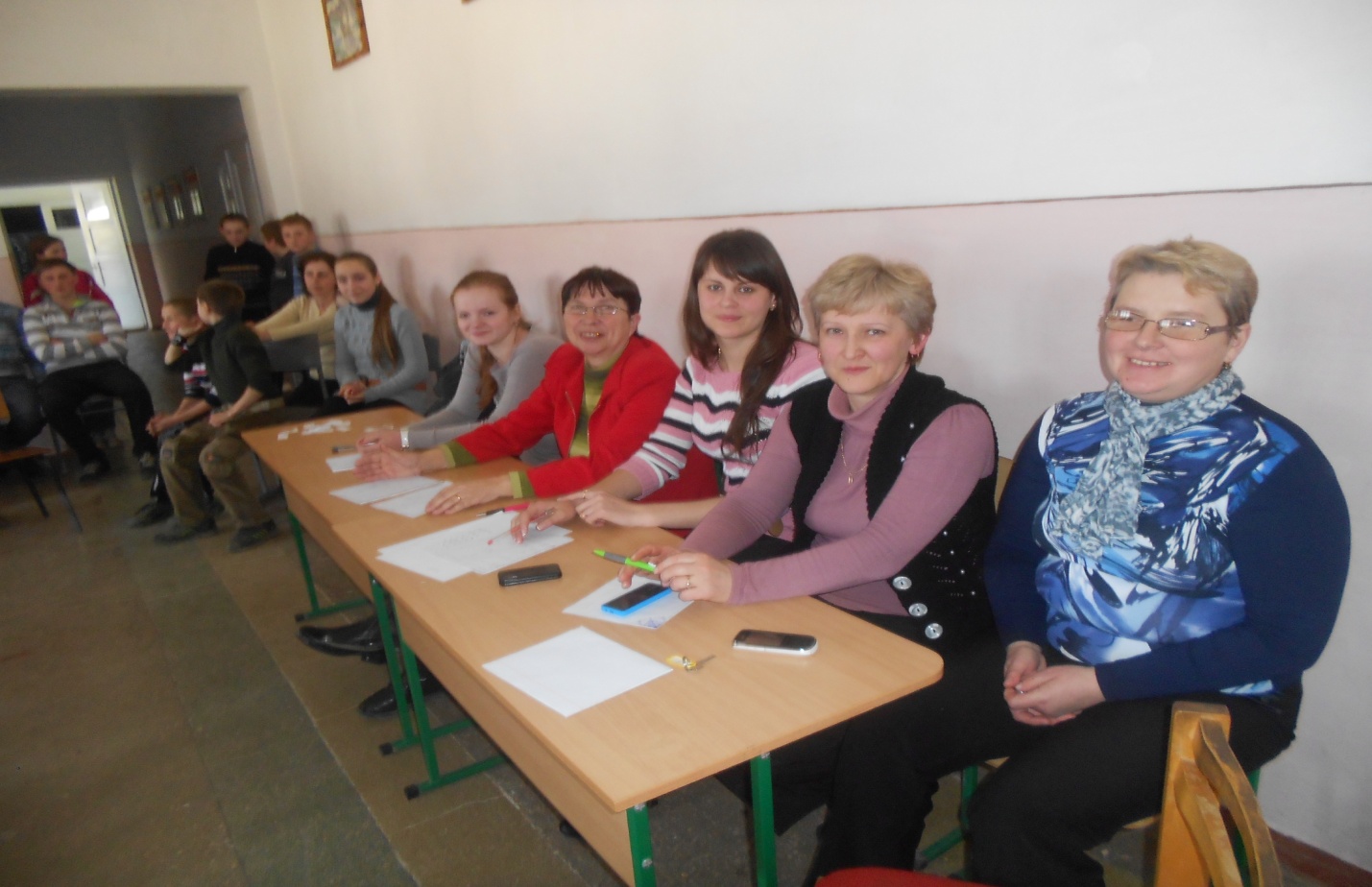 Справедливе журі!Підведення підсумку тижня мистецтва в школі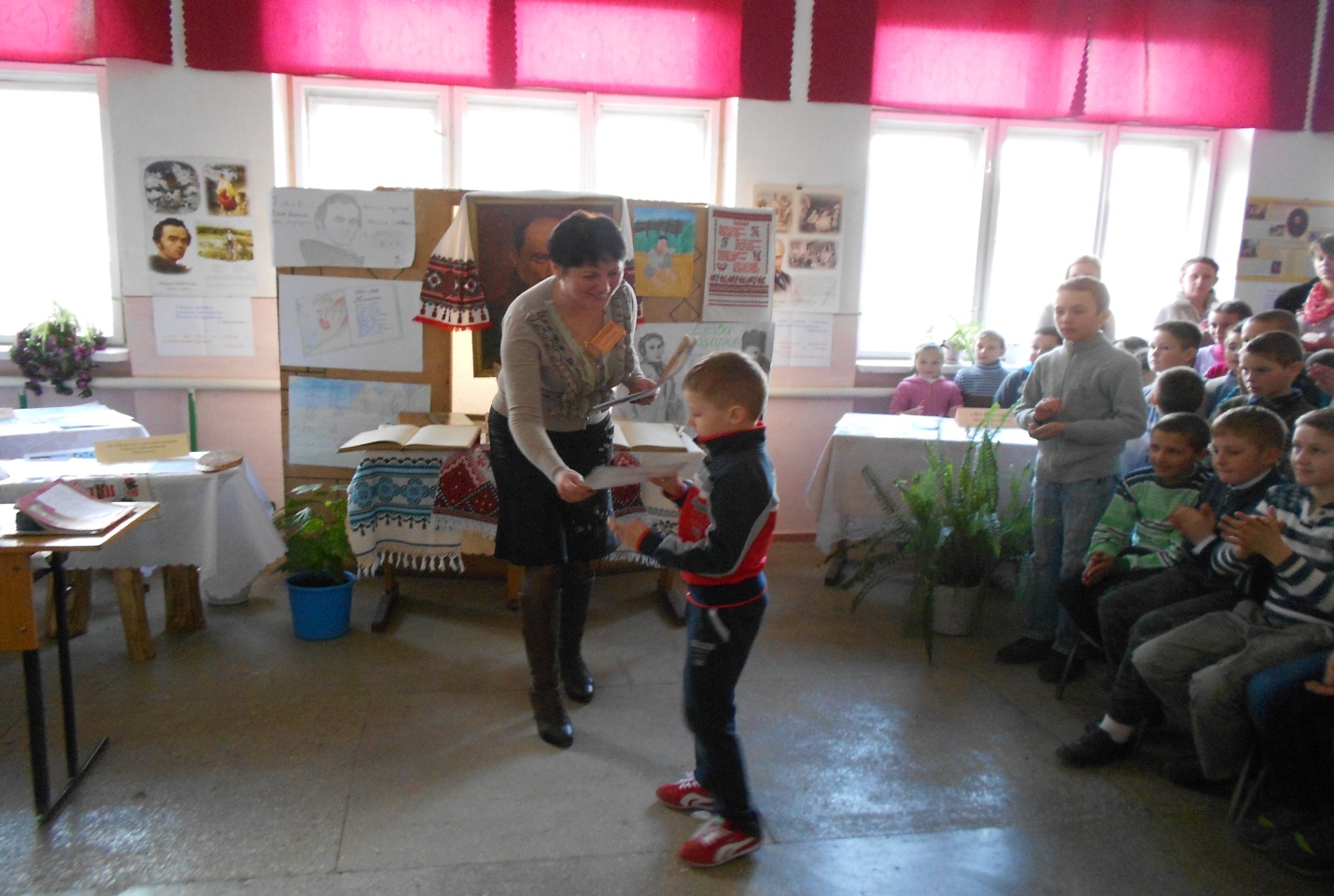 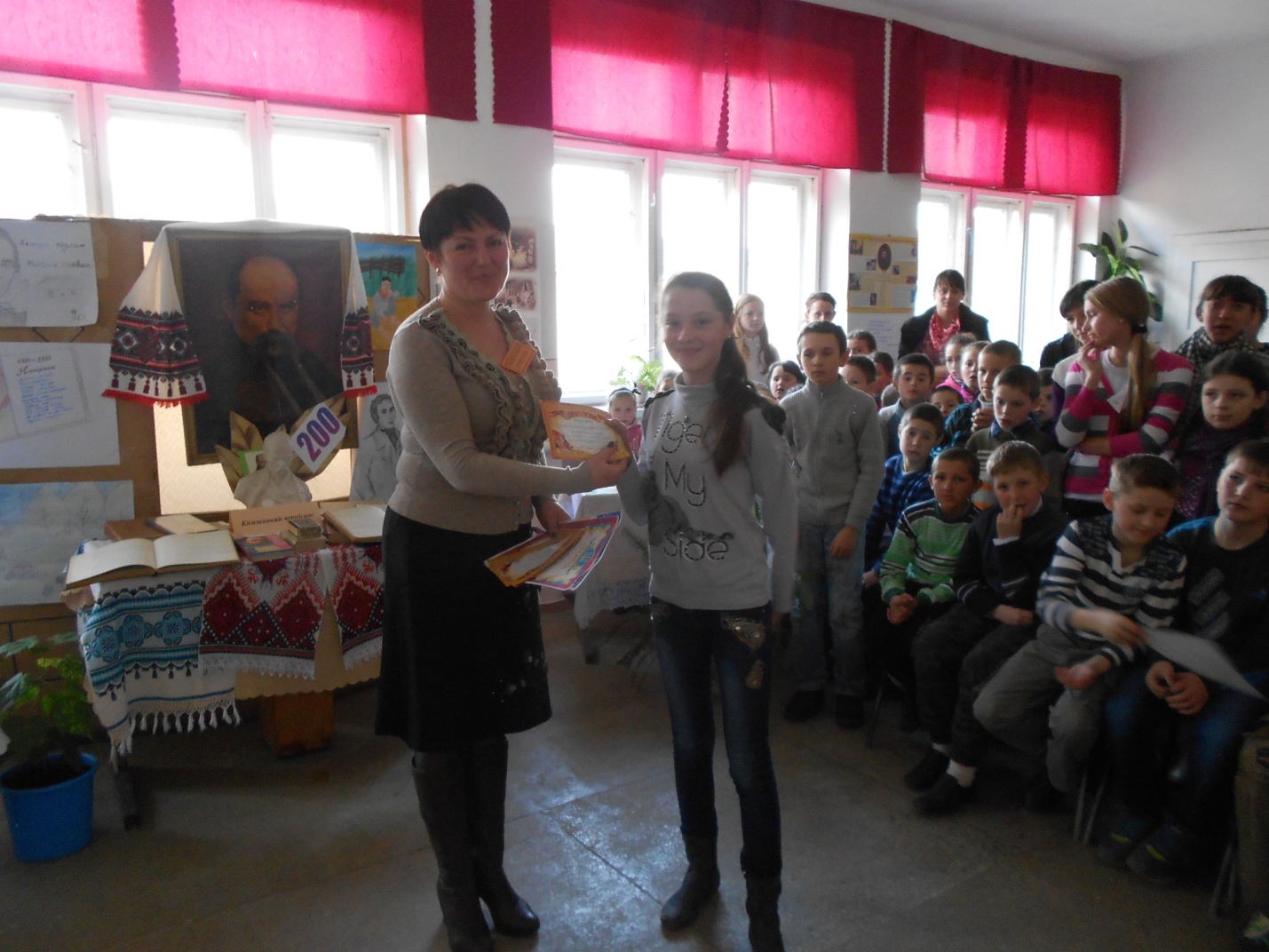 Виставка творчих робіт учнів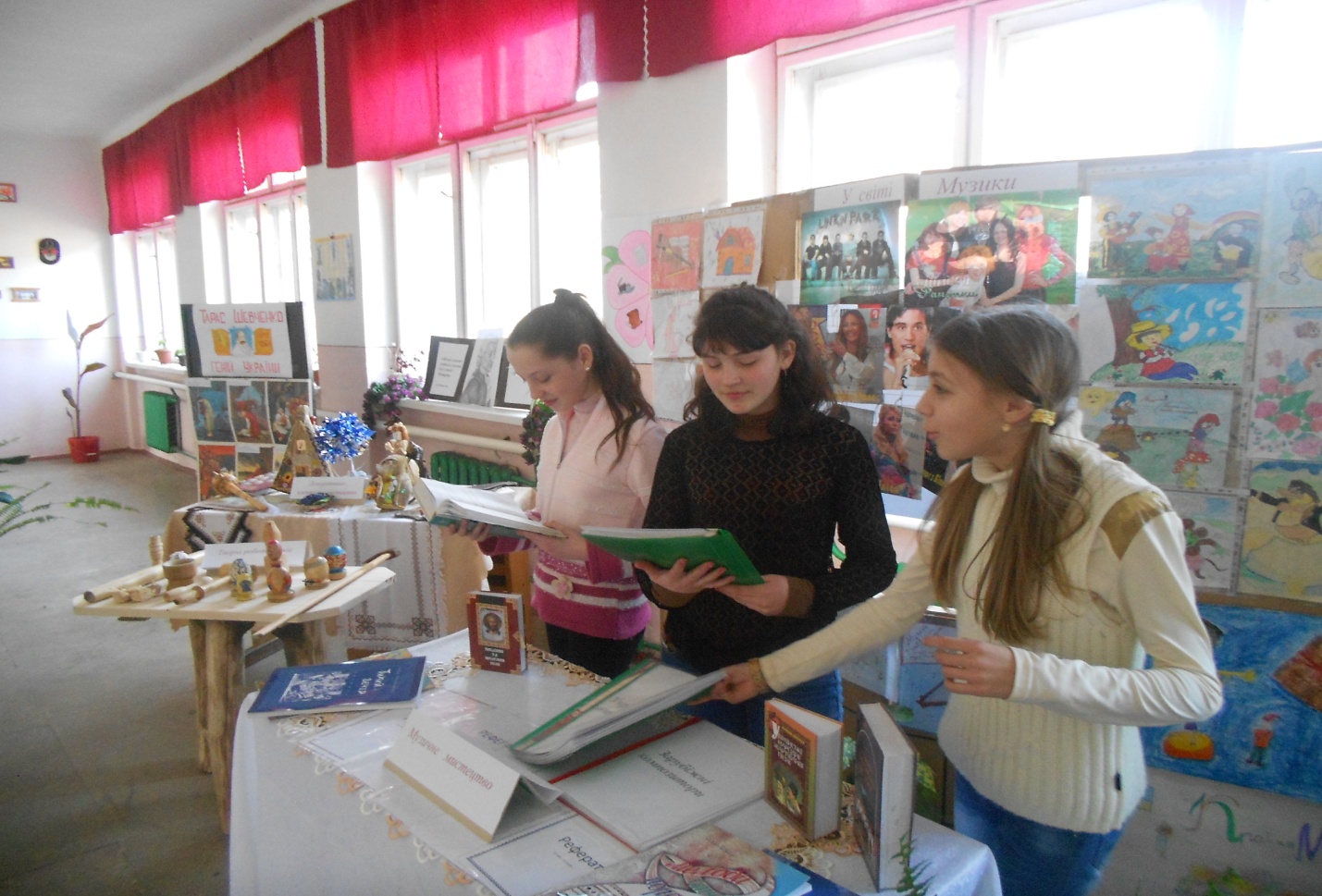 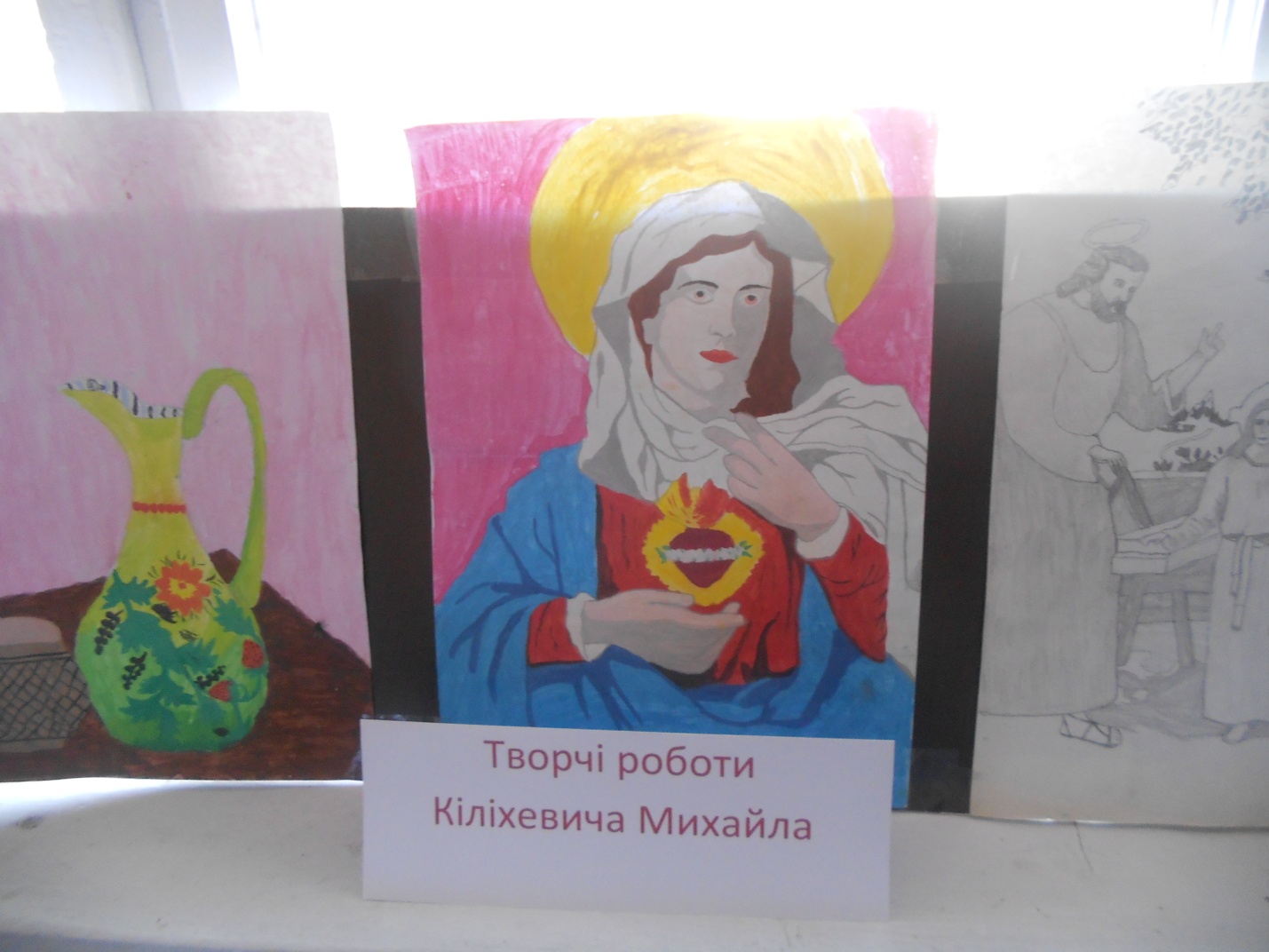 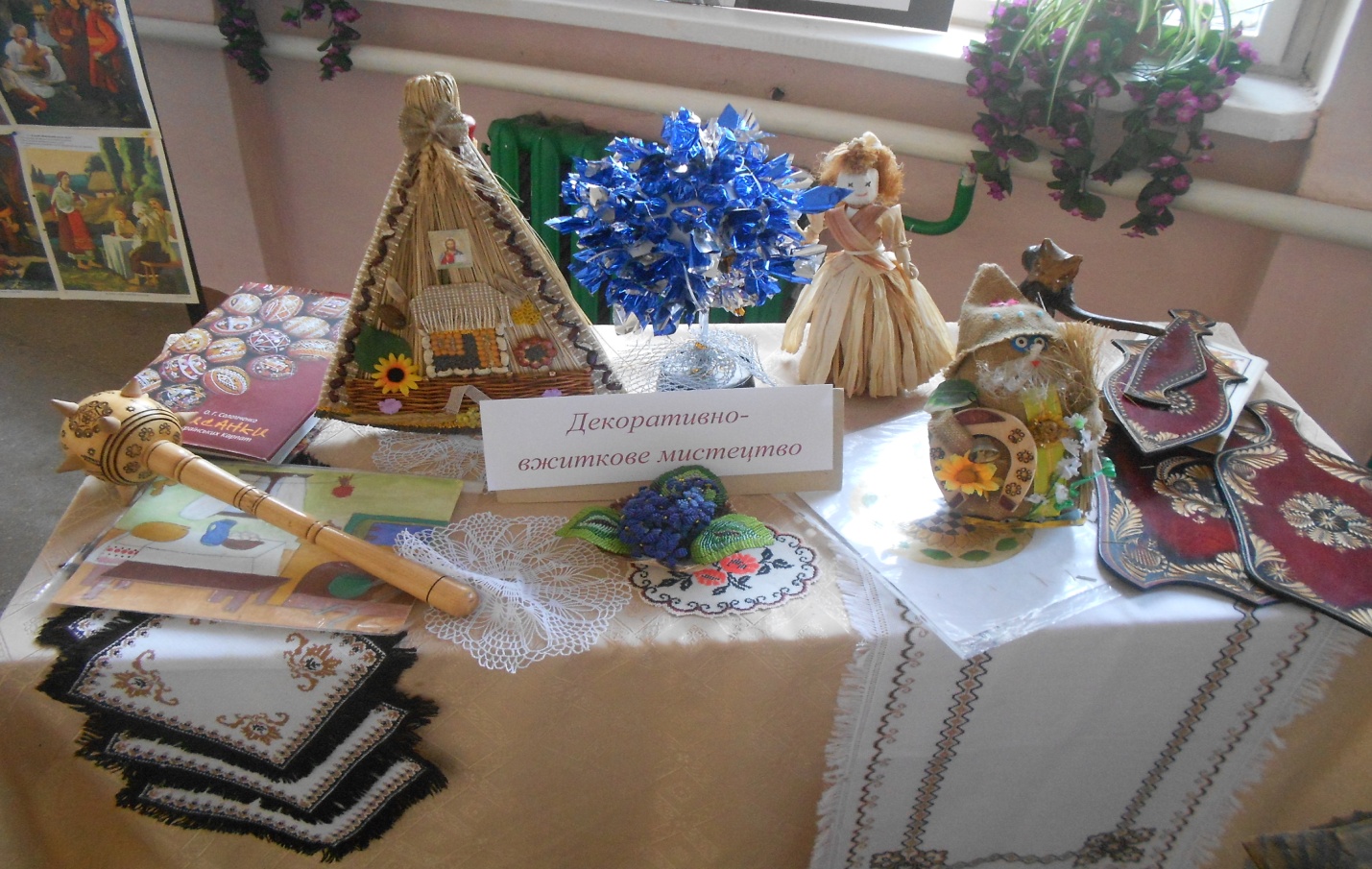 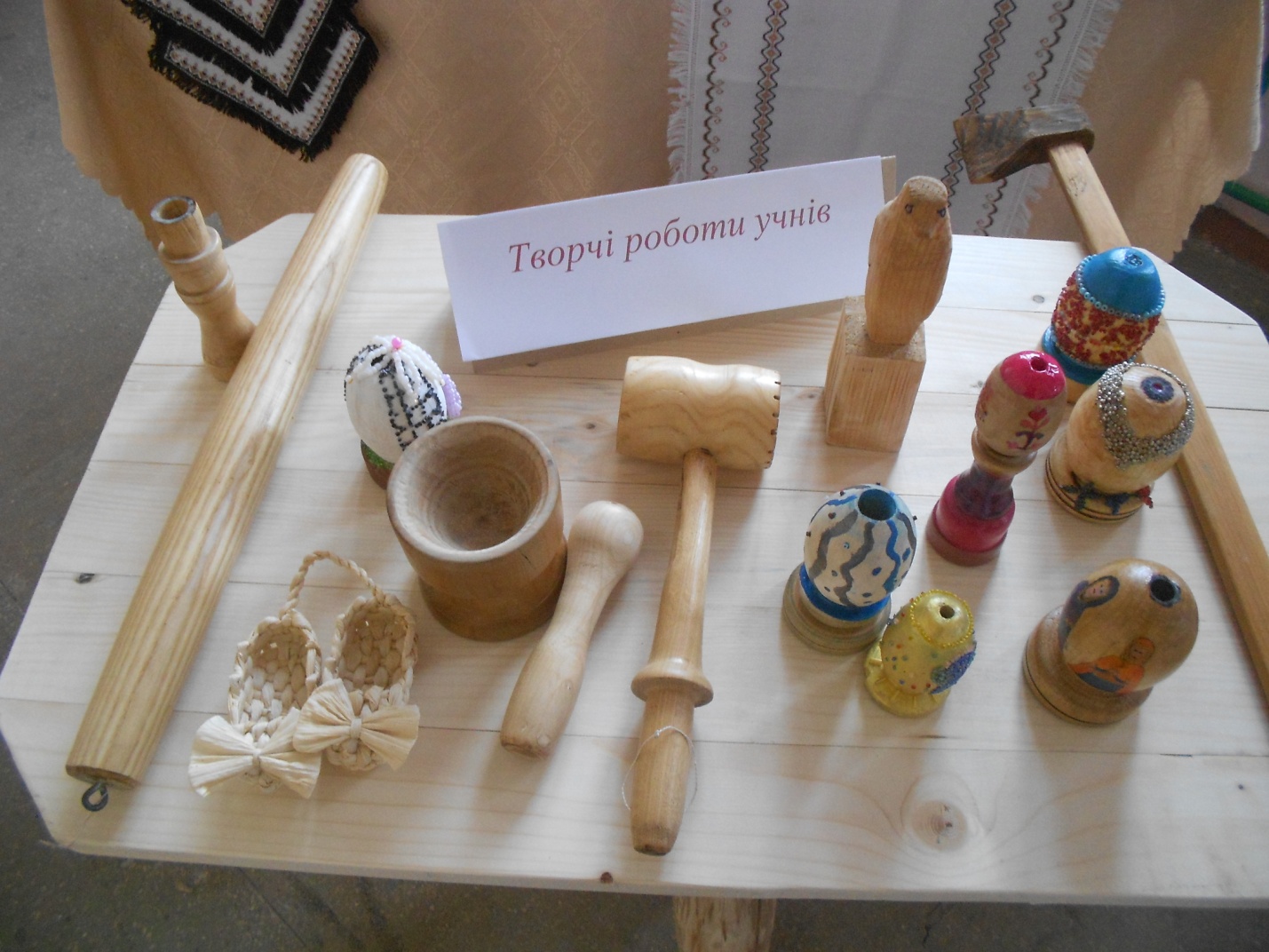 Сподіваємося, що учні нашої школи запам’ятають цей тиждень мистецтва. Дякуємо їм за активну участь у ньому!№ з/п                Зміст заходуДата проведення1.Відкриття тижня мистецтва в школі. Виставка-конкурс малюнків «У світі музичних звуків».      24.022.Виставка стінгазет «Мистецька мозаїка».Протягом тижня3.Музична конференція «Сонце української  музики»,присвячена 65-й річниці з дня народження В.Івасюка та Квітки Цісик.      25.024.Знайомство з композитором.Перегляд музичної казки С.Прокоф’єва «Петрик і Вовк» (1-4 кл)«Музиканти-генії В.А.Моцарт,  Л.ван Бетховен.»Перегляд відеофільму «Доля генія»      26.025.«Школа має таланти» Проведення майстер-класів з виготовлення виробів у техніці «декупаж», «бісероплетіння», «вузлоплетіння»,«топіарій»,  «солене тісто»,«в’язання гачком».      26.026.Відкритий урок з музичного мистецтва  у 5 класі «Інструментальна музика»      27.027.Конкурсно-розважальна програма «Я люблю Україну»(між учнями 8-9 кл)Підведення підсумків тижня мистецтва в школі.Дискотека.      28.02